?АРАР	                                                             	                    ПОСТАНОВЛЕНИЕ   01 февраль 2021 йыл                          № 11                      01 февраля 2021 года          Об отмене постановления № 63 от 16 ноября 2012 года  «Об утверждении административного регламента по исполнению муниципальной функции «Осуществление муниципального контроля за сохранностью автомобильных дорог местного значения в границах населенных пунктов сельского поселения Староарзаматовский сельсовет муниципального района Мишкинский район Республики Башкортостан»» с изменениями внесенных постановлениями администрации сельского поселения Староарзаматовский сельсовет от 19 июня 2017 года № 60, от 23 апреля 2020 года № 34.     Согласно изменениями часть 1 статьи 14 Федерального закона №131-ФЗ; Законом Республики Башкортостан №162-3 «О местном самоуправлении в Республике Башкортостан»; пунктом 5 части 1 статьи 14 Федерального закона № 131-ФЗ п о с т а н о в л я ю:Признать утратившим силу постановления № 63 от 16 ноября 2012 года  «Об утверждении административного регламента по исполнению муниципальной функции «Осуществление муниципального контроля за сохранностью автомобильных дорог местного значения в границах населенных пунктов сельского поселения Староарзаматовский сельсовет муниципального района Мишкинский район Республики Башкортостан»» с изменениями внесенных постановлениями администрации сельского поселения Староарзаматовский сельсовет от 19 июня 2017 года № 60, от 23 апреля 2020 года № 34.2. Обнародовать     настоящее   постановление   путем   размещения   на информационном стенде администрации по адресу: д.Малонакаряково, ул.Ленина, д.8 и на официальном сайте администрации Мишкинскогорайона Республики Башкортостан   mishkan.ru в разделе «Поселения»    3.Контроль за исполнением настоящего постановления оставляю за собой.Глава сельского поселения                                                    С.Н.Саликов                                                                       БАШ?ОРТОСТАН РЕСПУБЛИКА¹ЫМИШК" РАЙОНЫМУНИЦИПАЛЬ РАЙОНЫНЫ*И(КЕ АРЗАМАТАУЫЛ СОВЕТЫАУЫЛ БИЛ"М"¹ЕХАКИМИ"ТЕ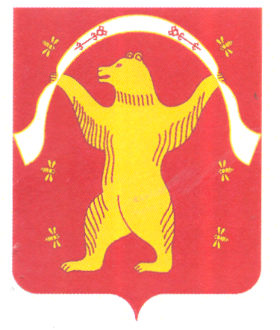 РЕСПУБЛИКА БАШКОРТОСТАНАДМИНИСТРАЦИЯСЕЛЬСКОГО ПОСЕЛЕНИЯСТАРОАРЗАМАТОВСКИЙСЕЛЬСОВЕТМУНИЦИПАЛЬНОГО РАЙОНАМИШКИНСКИЙ РАЙОНРЕСПУБЛИКИ БАШКОРТОСТАН